TSn-16P18n18-портовый PoE-коммутатор с 16 портами PoE 10/100Мб, 2 гигабитными комбинированными (SFP+RJ45) портами и встроенным блоком питания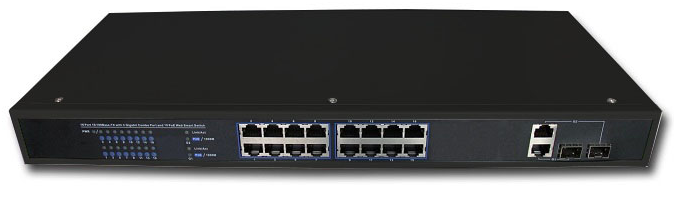 Описание:TSn-16P18n – 18-портовый PoE-коммутатор с 16 портами PoE 10/100Мб, 2 гигабитными комбинированными (SFP+RJ45) портами и встроенным блоком питания. PoE-коммутатор TSn-16P18n может быть использован для построения сетей Ethernet и позволяет обеспечить сетевые соединения высокого качества без потери пакетов.Коммутатор имеет  16 портов 10 / 100Mbps RJ45 с функцией POE (порты могут автоматически обнаруживать и подавать питание на IEEE802.3af и IEEE802.3at совместимые устройства такие, как IP камеры , IP-телефоны  и т.д.), 2 гигабитных комбинированных порта (SFP и RJ45), которые могут использоваться для подключения медных и оптических линий связи.TSn-16P18n имеет габариты 19'' с высотой 1U с внутренним индустриальным блоком питания и активным охлаждением. Все порты поддерживают POE стандарты  IEEE802.3af и IEEE802.3at (максимальная мощность до 30Вт)Особенности:•    IEEE802.3, IEEE 802.3u, IEEE 802.3ab, IEEE802.3z, IEEE802.3af, IEEE802.3at•   Поддержка 16 портов 10/100Base-TX, 2 Гигабитных комбинированных(SFP+RJ45)•    Поддержка 16 портов PoE, каждый  порт POE до 30Вт•   Встроенный блок питания 250Вт •    Общая пропускная способность: 7.2Гб/с•   Таблица адресов:4192 MAC адресов с автообучением•    IEEE802.3x Flow control•    Грозозащита порта питания и портов данных•   Металлический корпус для установки в 19’’ стойку•   Распиновка: V+ (RJ45 Pin 1, 2), V- (RJ45 Pin 3, 6)•    Стандарты EMI соответствует FCC, CE класса BСпецификация:Вариант подключения: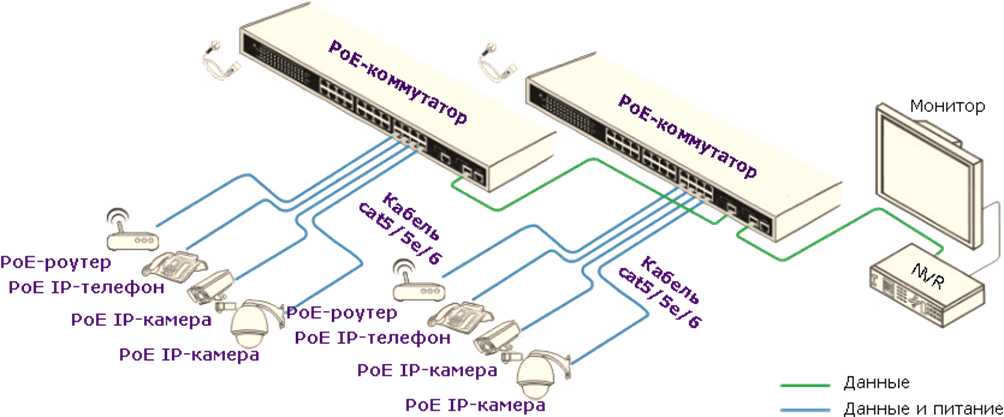 Параметры и характеристики изделия могут меняться без предварительного уведомления.ХарактеристикаЗначениеОбщиеОбщиеПорты16х10/100Base-TX. 2хГб комбопорта( SFP+RJ45)ИндикаторыПитание, PoE, Link/ActВход питания100～240В AC，50/60ГцСеть10BASE-TX:UTP-кабель категории 5,5e(≤250м)
100BASE-TX: UTP-кабель категории 5,5e (≤150м)
1000BASE-TX: UTP-кабель категории 5,5 (≤150м)Uplink оптический порт: Single Fiber 80км, Double Fiber: 80км (зависит от модулей SFP)Скорость передачи10BASE-T:14880 пакетов/с 
100BASE-TX: 148800 пакетов/с 1000BASE-TX: 148800 пакетов/с Бюджет PoE250ВтТемпература эксплуатации0～40℃Температура хранения-10～70℃Влажность20%～85% (без конденсации)ОхлаждениеВстроенный малошумный вентиляторПропускная способность7.2Гб.Таблица MAC адресов4K.Управление трафикомIEEE 802.3x управление полнодуплексным потокомВес<4.5 кгКомплектацияКоммутаторРуководство пользователяКомплект креплений для установки в стойкуКабель питанияГарантийный талонPoEPoEПорты PoE16 10/100Base-TXСтандарты PoEIEEE802.3af, IEEE802.3at, на каждый порт 15.4Вт, max 30ВтРаспиновкаV+ (RJ45 Pin 1, 2), V- (RJ45 Pin 3, 6)Габариты, мм437х199х44